ТЕХНИЧЕСКОЕ ЗАДАНИЕ3на предоставление услуги Изготовление опытного образца платы датчика оси диаграммы направленности (ДОДН) прецизионного высокоскоростного наведения, в системах лазерного слежения.Общие положенияОбъект предоставления услуги: Полное и сокращенное наименование ЗаказчикаИнформация скрытаКонечная цель получения услуги:Решения задачи высокоскоростного определения координат и отслеживания и приёма данных от нескольких отметок целей в лазерных системах реального времени.Объект, на который направлено предоставление услуги.Новые системы защищённой беспроводной оптической подвижной связи.Требования, предъявляемые к Исполнителю2.1. Перечень основных мероприятий в рамках предоставления услуги.Изготовление опытного образцов платы датчика оси диаграммы направленности (ДОДН) прецизионного высокоскоростного наведения, в системах лазерного слежения, для производства новой продукции.2.2. Требования к характеристикам результата предоставления услуги (в зависимости от вида услуги – количество, формат, объем, габариты, чертежи, содержание, технические характеристики, физические свойства, период актуальности результата, наличие соответствия ГОСТам и т.п.).2.2.1. Требования к условиям эксплуатации платы ДОДН: - предполагается, что в процессе поиска (режим «Поиск абонента») будут выполнены условия: наличие прямой видимости цели; наличие единственной цели в осматриваемой зоне; наличие не менее 3 пятен в дополнительной зоне;- скорость сканирования в режиме «Поиск абонента» обеспечивается системой управления визирной головкой и должна являться достаточной для соблюдения условий попадания цели область зрения визирной головки;- размер пятна (площадь) на матрице в режиме «Поиск абонента» для всех типов терминалов по центру поля (в пределах +/- 200 пикселей) составляет приблизительно 10 пикселей. На краю поля зрения, за счет аберраций оптической системы, размер пятна увеличивается до 40-50 пикселей.- оценка отклика матрицы по краям динамического диапазона по дальности и для центральной зоны приведена в таблице 1;Таблица 1 – Оценка отклика матрицы. - яркость и контрастность первичного маяка должны превышать соответствующие параметры всех других источников, по крайней мере, в 10 раз (с учетом модуляции не менее чем в 5 раз по средней мощности).2.2.2. Технические требования к плате ДОДН.- ДОДН должен быть выполнен в виде единой платы и иметь структуру, показанную на рисунке 1.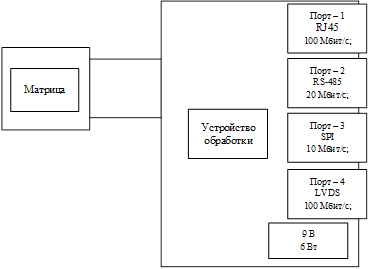 Рисунок 1 –Структурная схема платы ДОДН.- Разрабатываемая плата должна устанавливаться на блок оптико-механический и сопрягаться по оптическим параметрам с осями пучков оптической системы.- В составе платы ДОДН должны входить матричный приемник, приемник синхронизации и программное обеспечение.- ДОДН должен иметь следующие стыки:Стык питания.Предназначен для питания платы. При подаче питания плата включается. Напряжение питания 9 вольт. Потребляемая мощность не более 6 Вт Уточняется в процессе работы.Стык реального времени (Порт-4 СРВ). На стык выдаются результаты обработки положения пятен (координаты) и признак действительности цели. Основное требование – минимум задержек. Сигналы используются в цепи обратной связи по управлению диаграммой направленности. Тип интерфейса RS-485. Формат данных и тип соединителя приведены в документе ИЛС ДОДН-ППУv.1.1.docx (в части описания информационного обмена в направлении ДОДН - БУДН).Стык управления (Порт-2 СУ). Предназначен для управления режимами работы ДОДН и получения управляющих сигналов (размер пятна, уровень мощности принимаемых сигналов и т.п.). Соединяется с блоком управления ППУ (БУ ППУ). Тип интерфейса – RS-485. Формат данных и тип соединителя приведены в документе ИЛС ДОДН-ППУv.1.1.docx (в части описания информационного обмена в направлении ДОДН - БОСС).Стык выдачи потокового видео (Порт-1) На стык в формате Ethernet выдается построчно видео изображение с разрешением 10 бит. Подключается к коммутатору. Кадровая частота может быть низкая (1-10 Гц). Формат данных и тип соединителя приведены в документе ИЛС ДОДН-ППУv.1.1.docx (в части описания информационного обмена в направлении ДОДН - УОЦИ).- Процессор управления ДОДН должен обеспечивать экономию электроэнергии путем отключения ненужных функций в разных режимах работы ДОДН.- Температурный режим работы платы от -60 до +85 град, холодный старт, время готовности не более 30 сек.- Выбор элементной базы должен производиться по возможности из отечественных компонентов, применение импортных электрорадио изделий (ЭРИ) может производиться в обоснованных случаях с приведением обоснования и составлением ТТ на импортозамещение.- Массогабаритные характеристики уточняются в процессе работы.2.3. Наличие у Исполнителя оборудования, инструментов, программного обеспечения и т.д., необходимых для достижения качественного результата услуги.Наличие у Исполнителя опыта создания схемотехнических и программных решений в области систем связи. Наличие необходимого измерительного оборудования и программного обеспечения.Предоставляемые Исполнителю Заказчиком документы и материалыИсполнитель предоставляет Заказчику технические требования стыками подключения питания, сервисных и информационных портов, РКД.Состав и содержание мероприятийТребования к результатам работ- По завершении работ Исполнитель передает Заказчику один опытный образца платы ДОДН.- Акт сдачи-приёмки работ в 3 экземплярах подписывается Исполнителем и заверяется Заказчиком.Количество сигнальных электронов на 1 пиксель при времени накопления 1 мс в центре поля0,2 км, атмосфера, 0,2 дБ/км20 км, атмосфера, 0,2 дБ/км200 км, космос, космосТ309E+063E+02Т1003E+081E+048E+041E+02Т2003E+055E+02№ 
п/пНаименование мероприятияПериод выполнения (указывается количество календарных дней с даты подписания Договора)Форма результата1Изготовление опытного образца платы датчика оси диаграммы направленности (ДОДН) прецизионного высокоскоростного наведения, в системах лазерного слежения, предназначенной для производства новой продукции.15- Опытный образец платы ДОДН